CONCOURS   DON’T LOOK AWAY  2023-2024(Ne détournez pas le regard)FICHE D’INSCRIPTIONÉtablissement			tampon de l’établissementNOM :							NOM DU PROFESSEUR ENCADRANT 							(le cas échéant)ADRESSE :étudiant - Responsable de l’équipeNOM :								PRÉNOM :ADRESSE :							TÉLÉPHONE :EMAIL :Autres étudiants participants le cas échéant (3 à 5 maximum au total)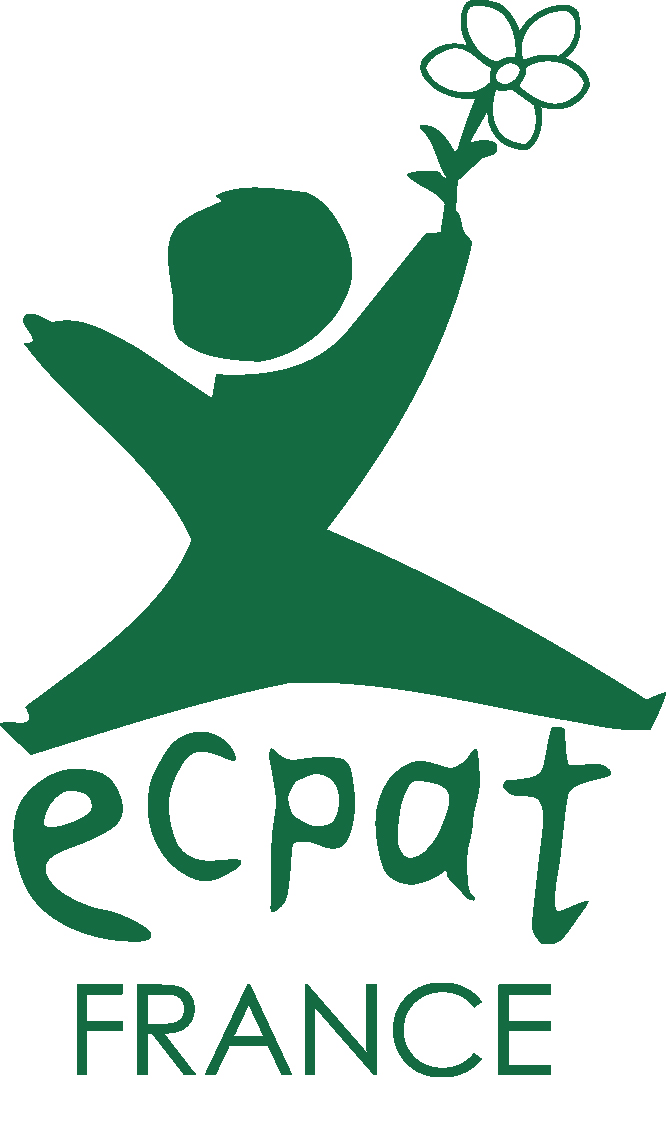 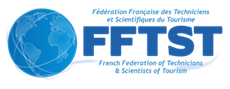 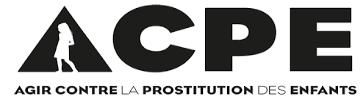 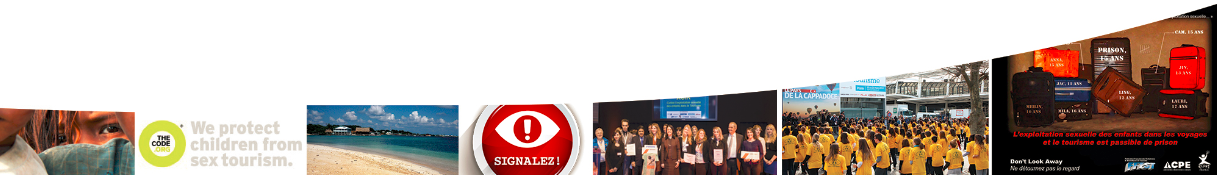 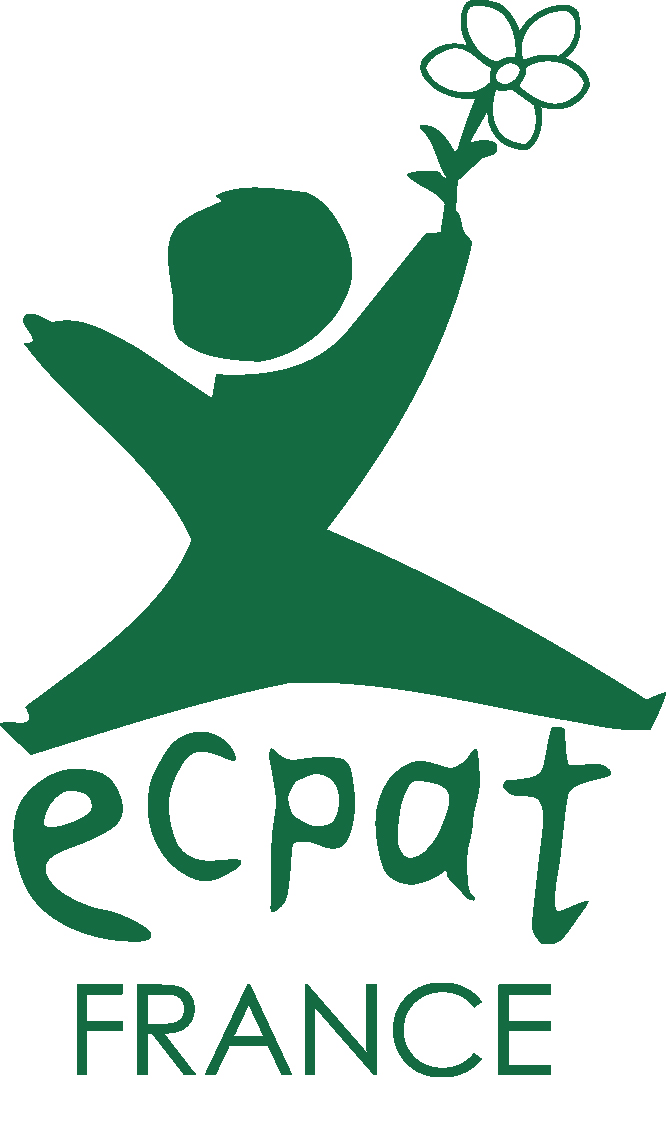 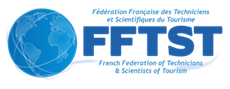 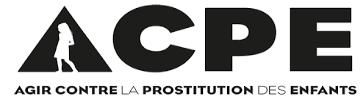 NOM. ……………………………………….  PRÉNOM  ……………………………NOM. ……………………………………….  PRÉNOM  ……………………………NOM. ……………………………………….  PRÉNOM  ……………………………NOM. ……………………………………….  PRÉNOM  ……………………………NOM. ……………………………………….  PRÉNOM  ……………………………Lien vers votre vidéo YouTubeLIEN :Présentation de votre actionexpliquer en une phrase votre motivation :présenter brièvement votre concept, l’idée du visuel et du message choisi :Préciser la cible de votre campagne :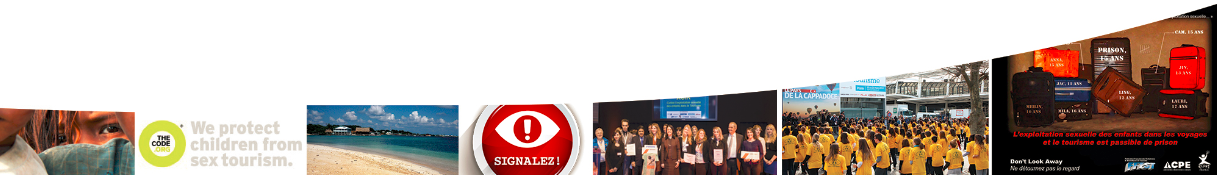 décrire les supports développés :autres commentaires :Ensemble contre l’exploitation sexuelle des enfants dans les voyages et le tourisme !